                 К А Р А Р								ПОСТАНОВЛЕНИЕ«16» сентябрь 2016 й.    		  № 72		     «16» сентября .«Об утверждении схемы расположения земельного участка на кадастровом плане территории»В соответствии с Земельным кодексом Российской Федерации от 25.10.2001г. №136-ФЗ, Федеральным Законом «О введении в действие Земельного Кодекса Российской Федерации» от 25.10.2001 г. № 137-ФЗ, Федеральным Законом «Об общих принципах местного самоуправления в Российской Федерации» от 06.10.2012 г. № 131-ФЗ, Федеральным Законом «О государственном кадастре недвижимости» от 24.07.2007 г. № 221-ФЗ, на основании заявления филиала акционерного общества «Связьтранснефть» Уральского производственно-технического управления связи от 22.08.2016 № СНТ-25-07/2560, (вх. №489 от 22.08.2016г.), рассмотрев представленные материалы, в целях обеспечения учета и оформления прав на земельный участок, ПОСТАНОВЛЯЮ:1. Утвердить схему расположения земельного участка на кадастровом плане территории, образуемого путем раздела с сохранением в измененных границах единого землепользования с кадастровым номером 02:53:000000:1073.	2. Установить вид разрешенного использования и адресного ориентира земельного участка, образованного в результате раздела с сохранением в измененных границах единого землепользования с кадастровым номером 02:53:000000:1073;	2.1. Характеристики земельного участка 02:53:000000:1073:ЗУ1; адресный ориентир – Россия, Республика Башкортостан, Шаранский район, с/с Старотумбагушевский, НУП 3/3.площадь – ;категория земель – земли сельскохозяйственного назначения;территориальная зона – сельскохозяйственная зона С-1;вид разрешенного использования – Сельскохозяйственное использование.	4. Филиалу АО «Связьтранснефть» Уральского ПТУС обеспечить постановку вновь образованного земельного участка  на государственный кадастровый учет.	5. Управляющему делами администрации довести настоящее постановление до заинтересованных лиц.	6. Контроль за исполнением настоящего Постановления оставляю за собой.	Глава сельского поселения                                                  И.Х. Бадамшин                                                               Приложение							к постановлению главы 							администрации сельского поселения 							Старотумбагушевский сельсовет							муниципального района							Шаранский район 							Республики Башкортостан							от «16» сентября 2016г. № 72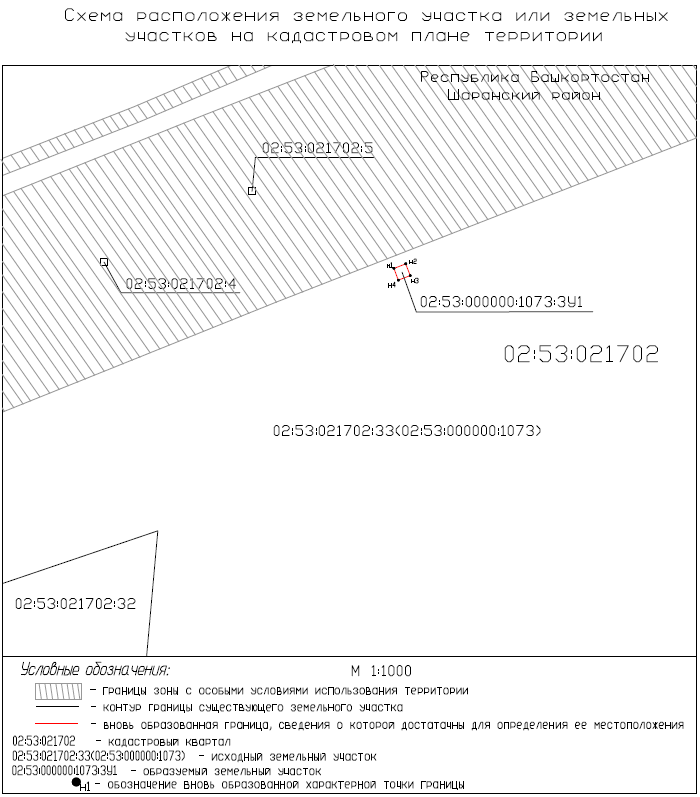 Башкортостан РеспубликаһыныңШаран районымуниципаль районыныңИске Томбағош  ауыл советыауыл биләмәһе ХакимиәтеҮҙәк урамы, 14-се йорт, Иске Томбағош  ауылыШаран районы Башкортостан Республикаһының 452636 Тел.(34769) 2-47-19, e-mail:sttumbs@yandex.ruwww.stumbagush.sharan-sovet.ru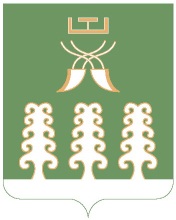 Администрация сельского поселенияСтаротумбагушевский сельсоветмуниципального районаШаранский районРеспублики Башкортостанул. Центральная, д.14 д. Старотумбагушево                             Шаранского района Республики Башкортостан, 452636 Тел.(34769) 2-47-19, e-mail:sttumbs@yandex.ru,www.stumbagush.sharan-sovet.ruУсловный номер земельного участка:   Условный номер земельного участка:   Условный номер земельного участка:   Площадь земельного участка:    10  кв.мПлощадь земельного участка:    10  кв.мПлощадь земельного участка:    10  кв.мСистема координат:     МСК - 02Система координат:     МСК - 02Система координат:     МСК - 02Обозначение характерных точек границКоординаты, мКоординаты, мОбозначение характерных точек границXY123н1681458.321235303.65н2681459.451235306.60н3681456.511235307.73н4681455.361235304.77н1681458.321235303.65